IT SIX SIGMA PROJECT CHARTER 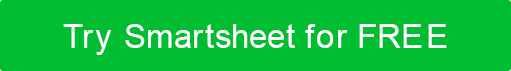 TEMPLATE EXAMPLE 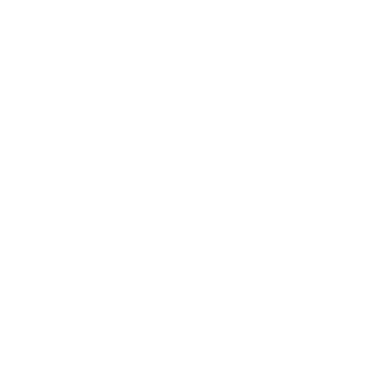 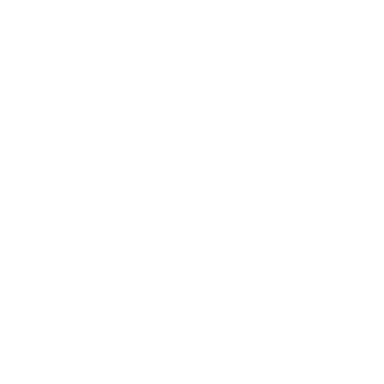 GENERAL PROJECT INFORMATIONPROJECT OVERVIEWPROJECT SCOPETENTATIVE SCHEDULERESOURCESCOSTSBENEFITS AND CUSTOMERSRISKS, CONSTRAINTS, AND ASSUMPTIONSPROJECT NAMEPROJECT NAMEPROJECT NAMEPROJECT MANAGERPROJECT SPONSOR IT Ticketing Process IT Ticketing Process IT Ticketing ProcessEMAILEMAILPHONEORGANIZATIONAL UNITORGANIZATIONAL UNIT000-000-0000GREEN BELTS ASSIGNEDEXPECTED START DATEEXPECTED COMPLETION DATE00/00/000000/00/0000BLACK BELTS ASSIGNEDEXPECTED SAVINGSESTIMATED COSTS$237,750$184,900PROBLEM OR ISSUE The IT ticketing process and employee burnoutPURPOSE OF PROJECTOf the 2,182 tickets submitted over the past two years, 48 percent of them have concerned software-related issues. The increase in open tickets has adversely impacted the maintenance of the department's infrastructure, stretching the team way beyond their regular workload. Additionally, the department has missed an increasing number of tickets, a situation which has negatively impacted the perception of IT within the organization. With an above-average annual adoption of software, IT employees have experienced a skyrocketing workload, resulting from increased responsibilities in the areas of preventive maintenance and troubleshooting. (Employees who are unfamiliar with the new software have made a growing number of mistakes.) Every departmental employee has submitted an average of eight to 10 hours of weekly overtime.BUSINESS CASEOur internal IT department, which is responsible for managing the infrastructure that tracks It-related employee incidents and issue resolution, has reported an increase in missed tickets and rework, a loss of productivity, and higher departmental stress.GOALS / METRICSOur criterion for success is as follows: Within three months, we will reduce software-related tickets from external departments by 40 percent.EXPECTED DELIVERABLESWITHIN SCOPEIn Scope: tickets focused on software-related issues outside the IT department; processes for training employees on new software and ticketing proceduresOUTSIDE OF SCOPEOut of Scope: software issues outside the ticketing process, including installation and licensing, and tickets not related to softwareKEY MILESTONESTARTFINISHForm Project Team / Preliminary Review / ScopeFinalize Project Plan / Charter / KickoffPerform Defining PhasePerform Measurement PhasePerform Analysis PhasePerform Improvement PhasePerform Control PhaseDeliver Project Summary Report and Close Out ProjectPROJECT TEAMSUPPORT RESOURCESSPECIAL NEEDSCOST TYPEVENDOR / LABOR NAMESVENDOR / LABOR NAMESRATEQTYAMOUNTLabor$150.00200 $                30,000.00 Labor$200.00100 $                20,000.00 Labor$350.0050 $                17,500.00 Labor$85,000.001 $                85,000.00 Labor$4,850.003 $                14,550.00 Supplies$17,850.001 $                 17,850.00 TOTAL COSTSTOTAL COSTS $               184,900.00 PROCESS OWNERKEY STAKEHOLDERSFINAL CUSTOMEREXPECTED BENEFITSTYPE OF BENEFITBASIS OF ESTIMATEBASIS OF ESTIMATEBASIS OF ESTIMATEESTIMATED BENEFIT AMOUNTSpecific Cost Savings $                            25,000.00 Enhanced Revenues $                            92,500.00 Higher Productivity (Soft) $                            17,500.00 Improved Compliance $                            12,000.00 Better Decision Making $                            18,500.00 Less Maintenance $                            26,000.00 Other Costs Avoided $                            46,250.00 TOTAL BENEFIT $                          237,750.00 RISKSCONSTRAINTSASSUMPTIONSPREPARED BYTITLEDATEDISCLAIMERAny articles, templates, or information provided by Smartsheet on the website are for reference only. While we strive to keep the information up to date and correct, we make no representations or warranties of any kind, express or implied, about the completeness, accuracy, reliability, suitability, or availability with respect to the website or the information, articles, templates, or related graphics contained on the website. Any reliance you place on such information is therefore strictly at your own risk.